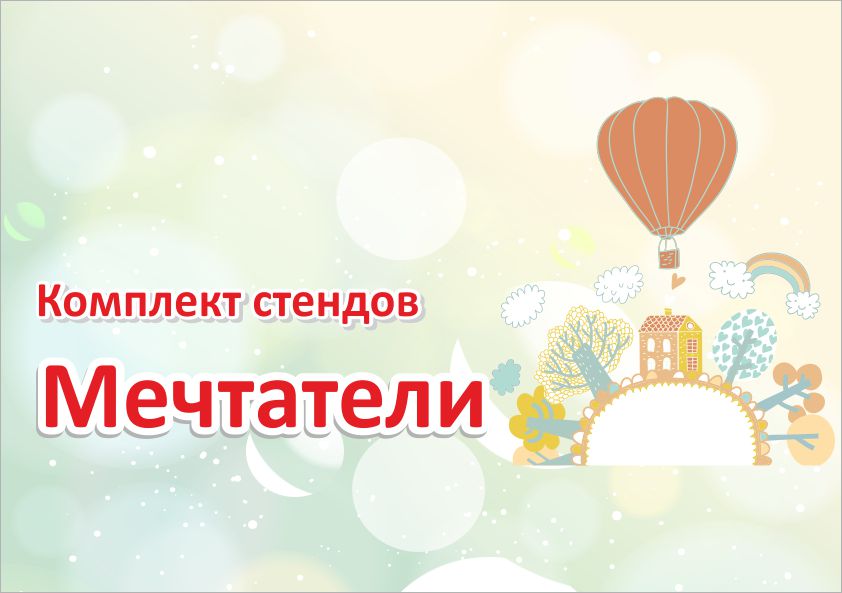 ОформлениеРазмер (мм)Техническое описаниеЦена за шт./р.1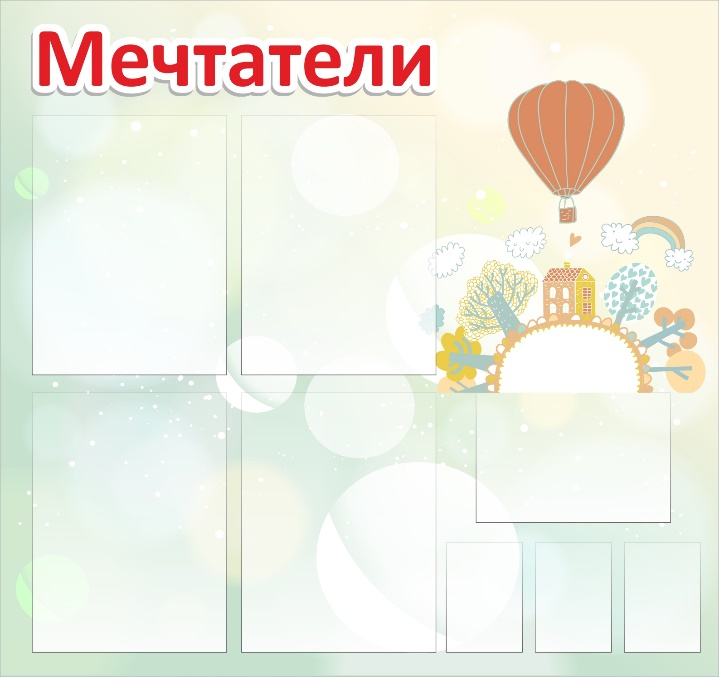 860*810Информационный стенд с 4-мя карманами А4 и карманами А5 и А6 из прозрачного пластика ПЭТ 0,5 ммХарактеристики изделия: основа ПВХ 3-5 мм с полноцветной печатью изображения разрешением 1440 dpi. Вид: настенныйОбрамление: Алюминиевый профиль2750 р.2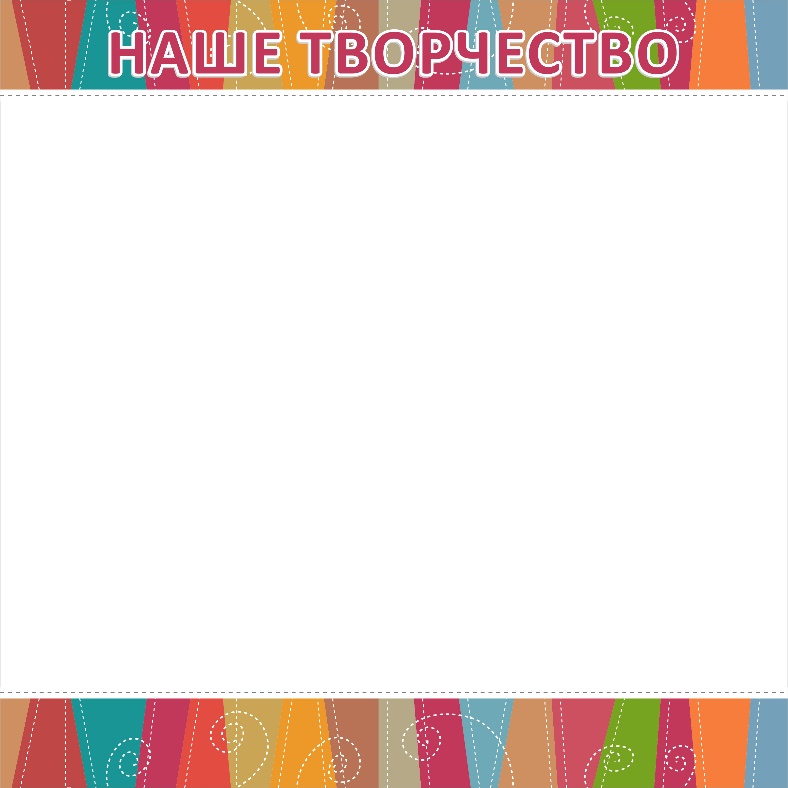 1260*1260Информационный магнитный стенд Характеристики изделия: основа металлический лист с полноцветной печатью изображения разрешением 1440 dpi. Вид: настенныйОбрамление: Алюминиевый профиль7900р.3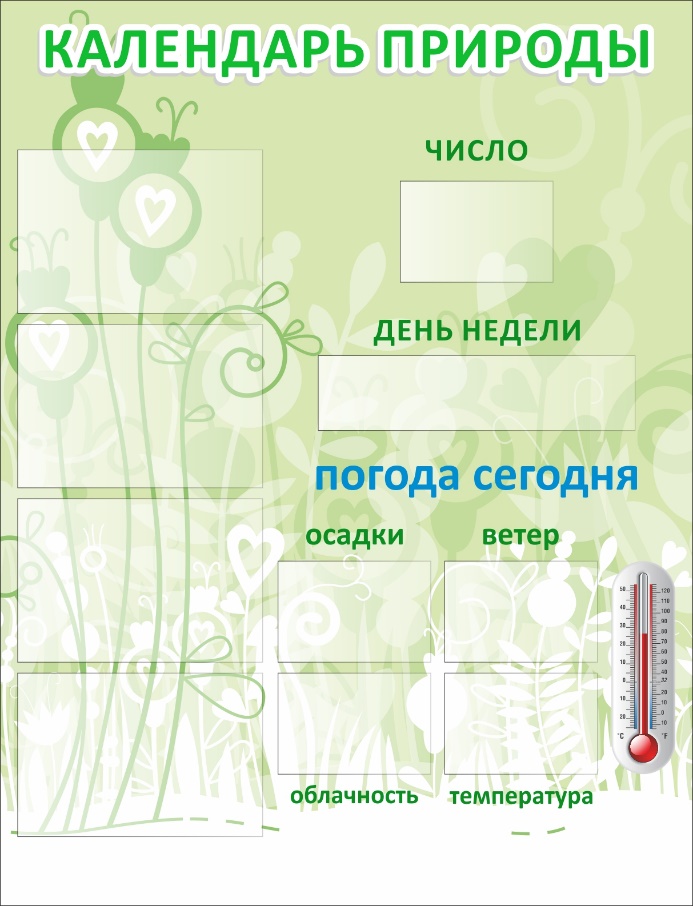 660*860Информационный стенд с 4-мя карманами А4 и карманами А5 и А6 из прозрачного пластика ПЭТ 0,5 ммХарактеристики изделия: основа ПВХ 3-5 мм с полноцветной печатью изображения разрешением 1440 dpi. Вид: настенныйОбрамление: Алюминиевый профиль3760 р.3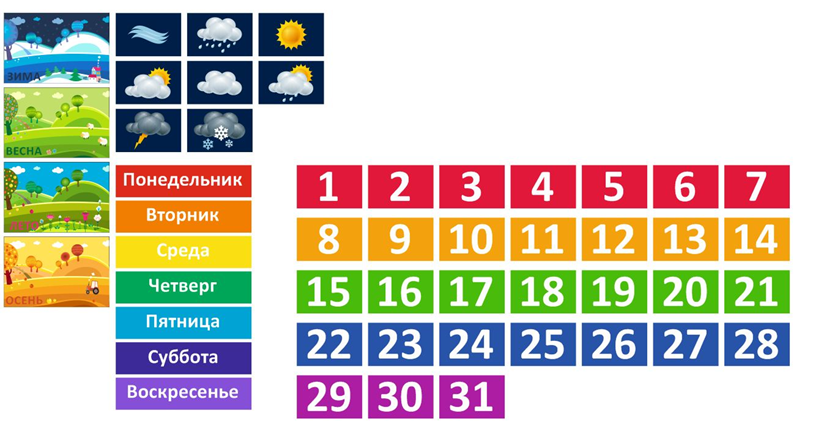 Под карманы к стендуКомплект сменной информации к стенду «Календарь природы»Характеристики изделия: картон с полноцветной печатью изображения разрешением 1440 dpi. 3760 р.4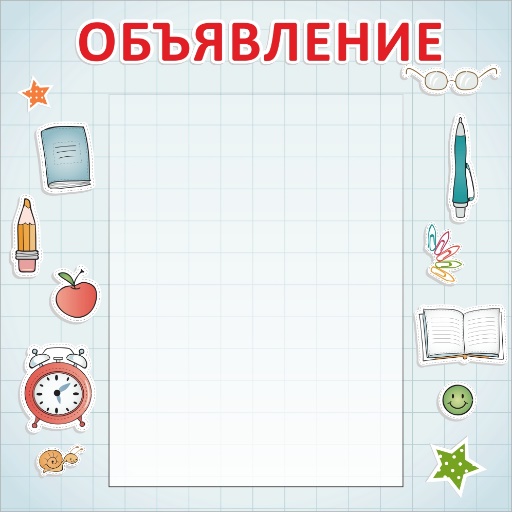 420*420Информационный стенд с 1-м карманом из прозрачного пластика ПЭТ 0,5 ммХарактеристики изделия: основа ПВХ 3-5 мм с полноцветной печатью изображения разрешением 1440 dpi. Вид: настенныйОбрамление: Алюминиевый профиль1550 р.5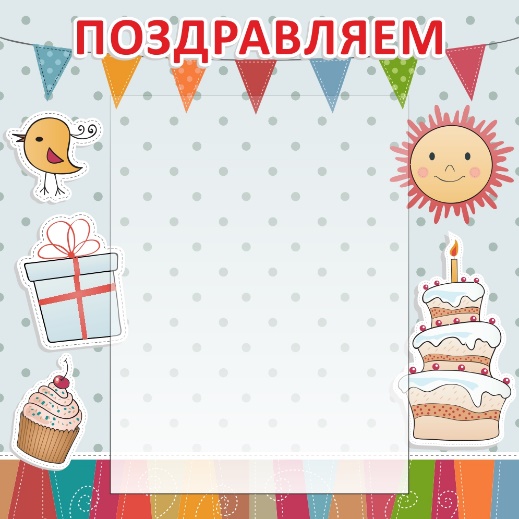 420*420Информационный стенд с 1-м карманом из прозрачного пластика ПЭТ 0,5 ммХарактеристики изделия: основа ПВХ 3-5 мм с полноцветной печатью изображения разрешением 1440 dpi. Вид: настенныйОбрамление: Алюминиевый профиль1550 р.6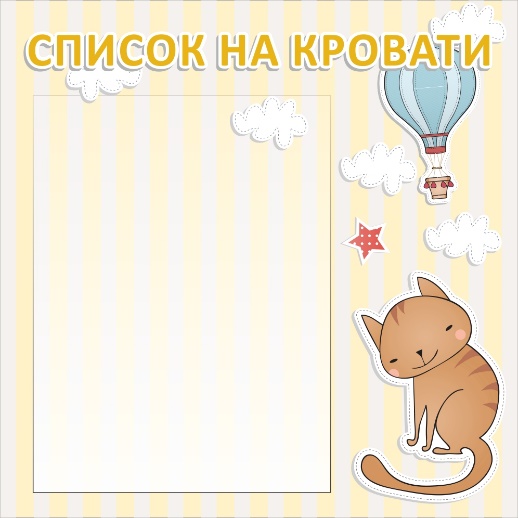 420*420Информационный стенд с 1-м карманом из прозрачного пластика ПЭТ 0,5 ммХарактеристики изделия: основа ПВХ 3-5 мм с полноцветной печатью изображения разрешением 1440 dpi. Вид: настенныйОбрамление: Алюминиевый профиль1550 р.7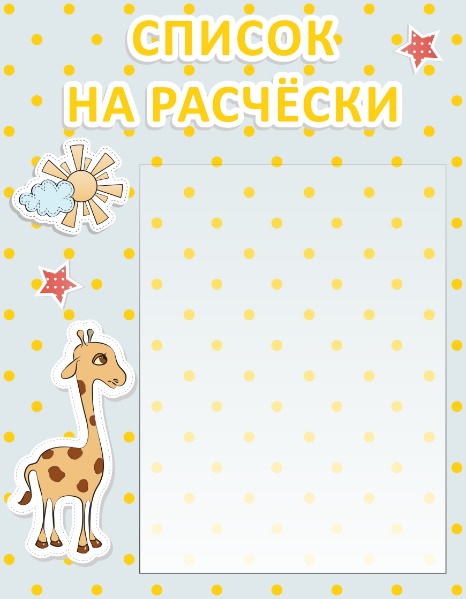 360*410Информационный стенд с 1-м карманом из прозрачного пластика ПЭТ 0,5 ммХарактеристики изделия: основа ПВХ 3-5 мм с полноцветной печатью изображения разрешением 1440 dpi. Вид: настенныйОбрамление: Алюминиевый профиль1300 р.8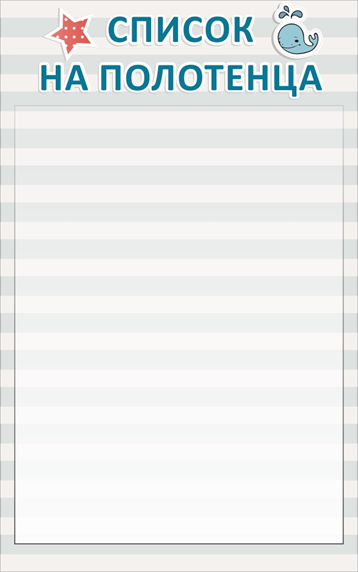 360*410Информационный стенд с 1-м карманом из прозрачного пластика ПЭТ 0,5 ммХарактеристики изделия: основа ПВХ 3-5 мм с полноцветной печатью изображения разрешением 1440 dpi. Вид: настенныйОбрамление: Алюминиевый профиль1300 р.9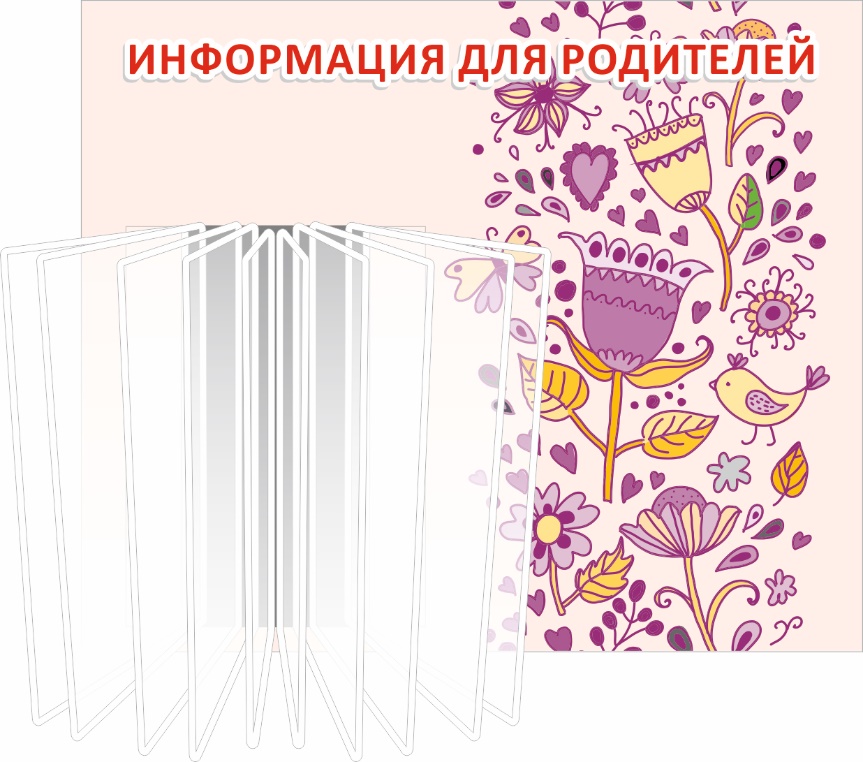 620*620Информационный стенд с перекидной информационной системойХарактеристики изделия: основа ПВХ 3-5 мм с полноцветной печатью изображения разрешением 1440 dpi. Вид: настенныйОбрамление: Алюминиевый профиль2600 р.10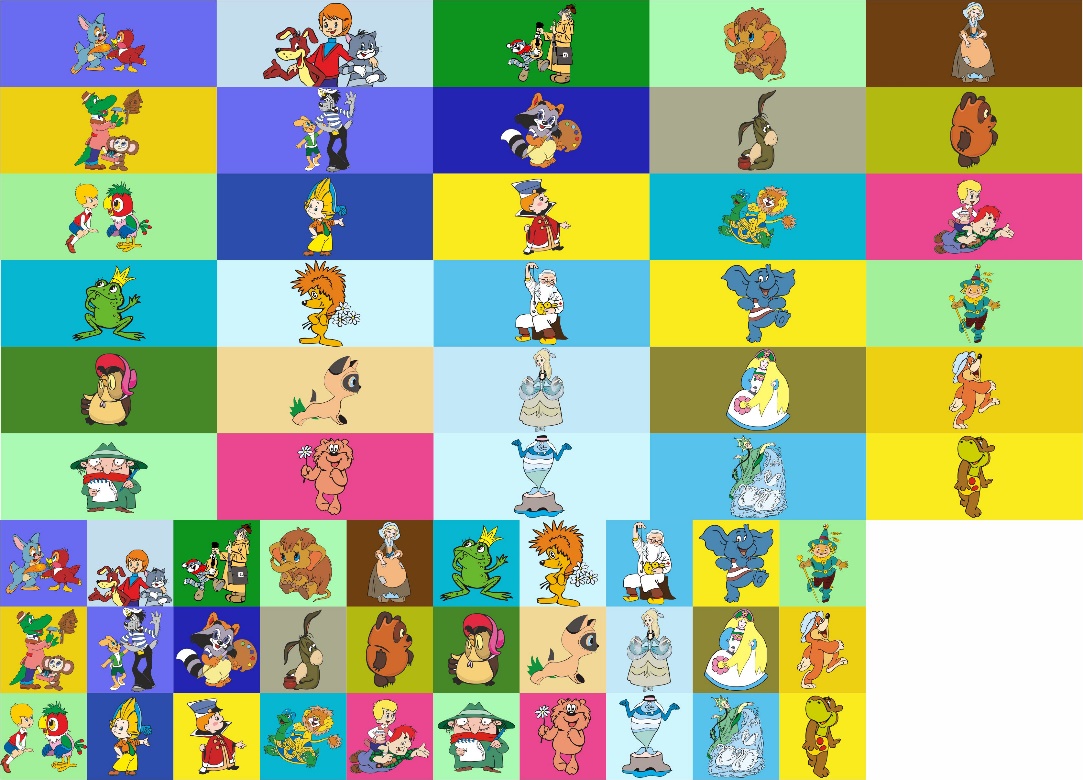 Большие150*60Маленькие60*60Информационная табличка. Может быть использована для обозначения шкафчика, стульчика и пр.Характеристики изделия: основа ПВХ 3-5 мм с полноцветной печатью изображения разрешением 1440 dpi. основа ПВХ 3-5 мм с полноцветной УФ печатью изображения разрешением 1440 dpi.120р. / 1ШТ160р. / 1шт (УФ печать)